О внесении изменений в административный регламент администрации Сиявского сельского поселения Порецкого района Чувашской Республики по предоставлению  муниципальной услуги «Выдача разрешения на ввод объекта в эксплуатацию», утвержденный постановлением администрации Сиявского сельского поселения от 24.11. 2017 № 65    В соответствии с Федеральным  законом от 27.12.2019 № 472-ФЗ «О внесении изменений в Градостроительный кодекс Российской Федерации и отдельные законодательные акты Российской Федерации» администрация Сиявского сельского поселения Порецкого района  п о с т а н о в л я е т:        1. Внести в Административный регламент администрации Сиявского сельского поселения Порецкого района Чувашской Республики по предоставлению муниципальной услуги «Выдача разрешения на ввод объекта в эксплуатацию», утвержденный постановлением администрации Сиявского сельского поселения от 24.11.2017 № 65 следующие изменения:           1.1. в пункте 2.4. Административного  регламента цифру «7» заменить на цифру «5»;1.2. пункт 2.5 Административного  регламента дополнить абзацем следующего содержания:«Федеральным законом от 27.12.2019 № 472_ФЗ «О внесении изменений в Градостроительный кодекс Российской Федерации и отдельные законодательные акты Российской Федерации»;	1.3. Пункт 3.5. Административного регламента дополнить абзацами следующего содержания:«Разрешение на ввод объекта в эксплуатацию выдается в форме электронного документа, подписанного электронной подписью, в случае, если это указано в заявлении о выдаче разрешения на строительство.Орган местного самоуправления, уполномоченный на выдачу разрешений на ввод объекта в эксплуатацию, выдает указанные разрешения в отношении этапов строительства, реконструкции объектов капитального строительства в случаях, предусмотренных частью 12 статьи 51 и частью 3.3 статьи 52 Градостроительного кодекса. В случае, если подано заявление о выдаче разрешения на ввод объекта в эксплуатацию в отношении этапа строительства, реконструкции объекта капитального строительства, документы, указанные в пунктах 4, 6 - 12 части 3 статьи 55 Градостроительного кодеса, оформляются в части, относящейся к соответствующему этапу строительства, реконструкции объекта капитального строительства. В указанном случае в заявлении о выдаче разрешения на ввод объекта в эксплуатацию в отношении этапа строительства, реконструкции объекта капитального строительства указываются сведения о ранее выданных разрешениях на ввод объекта в эксплуатацию в отношении этапа строительства, реконструкции объекта капитального строительства (при наличии).2. Настоящее постановление вступает в силу после  его официального опубликования.Глава Сиявскогосельского поселения                                                                                                 Т.Н.КолосоваЧёваш РеспубликинчиПёрачкав район.нСияваял поселений.ЙЫШЁНУ2020 февраль 06 -м.ш. №8 Сиява сали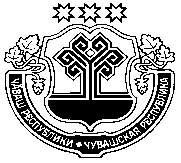 Администрация Сиявского сельского поселенияПорецкого районаЧувашской РеспубликиПОСТАНОВЛЕНИЕ 06 февраля 2020 г. №8 с. Сиява